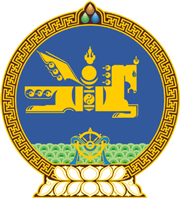 МОНГОЛ УЛСЫН ХУУЛЬ2023 оны 07 сарын 07 өдөр                                                                  Төрийн ордон, Улаанбаатар хот     ГҮЙЦЭТГЭХ АЖЛЫН ТУХАЙ ХУУЛЬД     ӨӨРЧЛӨЛТ ОРУУЛАХ ТУХАЙ	1 дүгээр зүйл.Гүйцэтгэх ажлын тухай хуулийн 16 дугаар зүйлийн 16.5 дахь  хэсгийн “Нийгмийн даатгалын сангаас олгох тэтгэвэр, тэтгэмжийн тухай хуульд” гэснийг “Нийгмийн даатгалын сангаас олгох тэтгэврийн тухай хуульд” гэж өөрчилсүгэй. 	2 дугаар зүйл.Энэ хуулийг Нийгмийн даатгалын сангаас олгох тэтгэврийн тухай хууль /Шинэчилсэн найруулга/ хүчин төгөлдөр болсон өдрөөс эхлэн дагаж мөрдөнө.МОНГОЛ УЛСЫН 		ИХ ХУРЛЫН ДАРГА 				Г.ЗАНДАНШАТАР